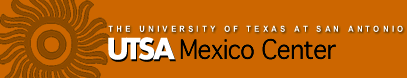 May 2012Dear Entrepreneur:You are being asked to participate in a research study being undertaken by Dr. Monica Blanco Jimenez, U.S. Fulbright Scholar, who works at the Mexico Center at the University of Texas at San Antonio and Dr. Harriett Romo. The main objective of this research, titled “Educating global leaders: Exploring global competence of business managers in the Southwestern United States,” is identify needs of business people conducting business in a multicultural environment and how the university can satisfied this needs improving international education and preparing students and local managers with the global competences (knowledge, skills, attitudes and experiences) that are required to succeed in a globalized  market.We are asking the managers of the companies that are members of the Asociación de Empresarios Mexicanos to fill out a survey that measures this competence through indicators of world knowledge, international social skills, global cultures (attitudes), and international experiences. Your opinion is very important for this study. It takes only 5 to 7 minutes to take the survey.Your participation in this study is entirely voluntary.  You are free to refuse to be in the study or to withdraw at any time. There are no expected risks, no cost, and no compensation to participate. The surveys are anonymous. Results may be used in publications and/or presentations but your identity will not be disclosed. Although there are no direct benefits to the participant for taking part in the study, your responses will help us to improve international education.If you have any questions now, please contact the principal investigator, Dr. Blanco, at 210-605-1211, or call the UTSA Mexico-Center at 210-458-2849. In addition, if you have questions about your rights as a research subject, or if you have complaints, concerns, or questions about the research, you may contact the University of Texas at San Antonio Institutional Review Board at (210) 458-6473.You have been informed about this study’s purpose, procedures, possible benefits and risks. By completing this survey you voluntarily agree to participate in this study.  Dr. Monica Blanco JimenezMexico CenterUniversity of Texas at San AntonioEducating global leaders:Exploring global competence of BUSINESS MANAGERS, in SOUTHWESTern United StatesI- GENERAL INFORMATION Please answer the following questions: Last degree received: ____________________________From: ___________________________    Year: ______Time working in the current company: Business/organization type:  		e) Other: ______________________________________ 		Specify what kind of product or service the business/organization provides: _____________________________________________________________________________________________ Year in which the company began operations: ___________Number of employees: Approximate annual revenue of the company in 2010: Is your company importing raw materials or finished products?	Is your company exporting?Percentage of international sales from total sales:Have you received assistance from the following organizations regarding international trade?In what aspects would you like to develop your global competencies (knowledge, skills, and attitudes) to improve international trade in the company?Rank the top current challenges for your business (1 the most important and 8 the least):Type of association you belong to?II- GLOBAL COMPETENCE  Global Competence definition: “Having an open mind while actively seeking to understand cultural norms and expectations of others, leveraging this gained knowledge to interact, communicate and work effectively outside one’s local environment.” The following questions measure the knowledge, skills, attitudes, and experiences in conducting business in a global environment.Based on your own opinion, please check in the box which best describes your situation. This survey was developed by Professor Monica Blanco (University of Texas at San Antonio- Mexico Center), if you have questions, please contact her by telephone at: (210) 458-2849 or by e-mail at: monica.blancojimenez@utsa.eduTHANKS FOR YOUR HELP!Gender:	MaleFemaleFemaleAge: 	a) 20-35b) 35-50c) 50-65c) 50-65d) more than 65d) more than 65Ethnicity: a) Americanb) Latinoc) Africanc) Africand) Asiand) Asianc) Other: ______________a) Less than 1 yearb) 1 to 5 yearsc) 5 to 10 yearsd) more than 10a) Manufacturing b) Wholesalec) Retail	d) Service Establishmenta) Fewer than 10 employeesb) 10 to 100c) 100 to 500	d) More than 500a) Less than $500,000  b) 3 to 5 millionc) 5 to 30 milliond) More than 30 millionYes ____  b)   No_____Yes ____  b)   No_____Yes ____  b)   No_____c)  since when: ________________c)  since when: ________________c)  since when: ________________c)  since when: ________________d) From: ⁪ □ Latin America⁪ □ Europe⁪ □ Europe⁪□ Asia⁪ □ Africa which countries: _____________________which countries: _____________________which countries: _____________________Yes ____  b)   No ____Yes ____  b)   No ____c)  since when: ________________c)  since when: ________________c)  since when: ________________c)  since when: ________________c)  since when: ________________d) To: ⁪ □ Latin America⁪ □ Latin America⁪ □ Europe⁪□ Asia⁪ □ Africa which countries: _____________________which countries: _____________________which countries: _____________________a) 2011 _____%  b) 2010 _____%c) 2009 ____% □⁯San Antonio Hispanic Chamber of Commerce  □Greater San Antonio Chamber of Commerce □⁯International Trade Center at UTSA  □ ⁪Free Trade Alliance □⁪Small Business Development Center Network (SBDC) □⁪San Antonio Economic Development Foundation (EDF) □⁪ Asociación de Empresarios Mexicanos (AEM) □⁪City of San Antonio’s International Affairs Department  □⁯Import procedures □⁪Knowledge regarding foreign regulations □⁯Costs involved in importing □⁪ International shipping procedures □⁪Finding suppliers  □⁪Prepare an international marketing plan □⁪ Develop an international financial plan  □⁪Control the risk of  buying and selling internationally  □ ⁪Supply Chain □⁪Other: ________________________________________Information Technology___Innovation and New Technology___Human Resources___Green Practices___Sales/Marketing/Advertising___Business Financing and money Management___Business Strategy___Legal and Professional Services □⁯Small Business Development Center Network  □⁪Asociación de Empresarios Mexicanos □⁯The San Antonio Hispanic Chamber of Commerce □⁪ The Greater San Antonio Chamber of CommerceRATING SCALE:  1 (None), 2 (Poor), 3 (Average), 4 (Good) or 5 (Excellent)Measure World KnowledgeMeasure World KnowledgeMeasure World KnowledgeMeasure World KnowledgeMeasure World KnowledgeMeasure World KnowledgeMeasure World KnowledgeMeasure World KnowledgeMeasure World KnowledgeMeasure World KnowledgeMeasure World Knowledge123345Knowledge of different cultures around the world.Knowledge of different cultures around the world.Knowledge of different cultures around the world.Knowledge of different cultures around the world.Knowledge of different cultures around the world.Knowledge of different cultures around the world.Knowledge of different cultures around the world.Knowledge of different cultures around the world.Knowledge of different cultures around the world.Knowledge of different cultures around the world.Knowledge of different cultures around the world.Knowledge of world history and geography.Knowledge of world history and geography.Knowledge of world history and geography.Knowledge of world history and geography.Knowledge of world history and geography.Knowledge of world history and geography.Knowledge of world history and geography.Knowledge of world history and geography.Knowledge of world history and geography.Knowledge of world history and geography.Knowledge of world history and geography.Knowledge of most important economics and politics globally issues. Knowledge of most important economics and politics globally issues. Knowledge of most important economics and politics globally issues. Knowledge of most important economics and politics globally issues. Knowledge of most important economics and politics globally issues. Knowledge of most important economics and politics globally issues. Knowledge of most important economics and politics globally issues. Knowledge of most important economics and politics globally issues. Knowledge of most important economics and politics globally issues. Knowledge of most important economics and politics globally issues. Knowledge of most important economics and politics globally issues. Knowledge of global competitive business and marketing strategies.Knowledge of global competitive business and marketing strategies.Knowledge of global competitive business and marketing strategies.Knowledge of global competitive business and marketing strategies.Knowledge of global competitive business and marketing strategies.Knowledge of global competitive business and marketing strategies.Knowledge of global competitive business and marketing strategies.Knowledge of global competitive business and marketing strategies.Knowledge of global competitive business and marketing strategies.Knowledge of global competitive business and marketing strategies.Knowledge of global competitive business and marketing strategies.Knowledge of current world eventsKnowledge of current world eventsKnowledge of current world eventsKnowledge of current world eventsKnowledge of current world eventsKnowledge of current world eventsKnowledge of current world eventsKnowledge of current world eventsKnowledge of current world eventsKnowledge of current world eventsKnowledge of current world eventsGlobal knowledge of your industryGlobal knowledge of your industryGlobal knowledge of your industryGlobal knowledge of your industryGlobal knowledge of your industryGlobal knowledge of your industryGlobal knowledge of your industryGlobal knowledge of your industryGlobal knowledge of your industryGlobal knowledge of your industryGlobal knowledge of your industryIn Latin AmericaIn Europe In Europe In AsiaIn AsiaIn Africa In Africa In Africa In U.S.A.In MexicoIn CanadaOther:Other:Other:Other:Other:Other:Knowledge of supplier options in other parts of the worldKnowledge of supplier options in other parts of the worldKnowledge of supplier options in other parts of the worldKnowledge of supplier options in other parts of the worldKnowledge of supplier options in other parts of the worldKnowledge of supplier options in other parts of the worldKnowledge of supplier options in other parts of the worldKnowledge of supplier options in other parts of the worldKnowledge of supplier options in other parts of the worldKnowledge of supplier options in other parts of the worldKnowledge of supplier options in other parts of the worldIn Latin AmericaIn Europe In Europe In AsiaIn AsiaIn Africa In Africa In Africa In U.S.A.In MexicoIn CanadaOther:Other:Other:Other:Other:Other:Measure International Social SkillsMeasure International Social SkillsMeasure International Social SkillsMeasure International Social SkillsMeasure International Social SkillsMeasure International Social SkillsMeasure International Social SkillsMeasure International Social SkillsMeasure International Social SkillsMeasure International Social SkillsMeasure International Social Skills123345Ability to collaborate and engage people across cultures.Ability to collaborate and engage people across cultures.Ability to collaborate and engage people across cultures.Ability to collaborate and engage people across cultures.Ability to collaborate and engage people across cultures.Ability to collaborate and engage people across cultures.Ability to collaborate and engage people across cultures.Ability to collaborate and engage people across cultures.Ability to collaborate and engage people across cultures.Ability to collaborate and engage people across cultures.Ability to collaborate and engage people across cultures.Ability to identify cultural differences in order to compete globally.Ability to identify cultural differences in order to compete globally.Ability to identify cultural differences in order to compete globally.Ability to identify cultural differences in order to compete globally.Ability to identify cultural differences in order to compete globally.Ability to identify cultural differences in order to compete globally.Ability to identify cultural differences in order to compete globally.Ability to identify cultural differences in order to compete globally.Ability to identify cultural differences in order to compete globally.Ability to identify cultural differences in order to compete globally.Ability to identify cultural differences in order to compete globally.Have effective participation in social and business global events.Have effective participation in social and business global events.Have effective participation in social and business global events.Have effective participation in social and business global events.Have effective participation in social and business global events.Have effective participation in social and business global events.Have effective participation in social and business global events.Have effective participation in social and business global events.Have effective participation in social and business global events.Have effective participation in social and business global events.Have effective participation in social and business global events.Have strong networks with business people from other cultures.Have strong networks with business people from other cultures.Have strong networks with business people from other cultures.Have strong networks with business people from other cultures.Have strong networks with business people from other cultures.Have strong networks with business people from other cultures.Have strong networks with business people from other cultures.Have strong networks with business people from other cultures.Have strong networks with business people from other cultures.Have strong networks with business people from other cultures.Have strong networks with business people from other cultures.Speak English and at least one other language:Speak English and at least one other language:Speak English and at least one other language:Speak English and at least one other language:Speak English and at least one other language:Speak English and at least one other language:Speak English and at least one other language:Speak English and at least one other language:Speak English and at least one other language:Speak English and at least one other language:Speak English and at least one other language:        Spanish        SpanishMandarinMandarinFrenchFrenchHindiHindiOthers: Others: Others: Others: Others: Others: Others: Others: Others: Experience in negotiating contracts/agreements in other cultures:Experience in negotiating contracts/agreements in other cultures:Experience in negotiating contracts/agreements in other cultures:Experience in negotiating contracts/agreements in other cultures:Experience in negotiating contracts/agreements in other cultures:Experience in negotiating contracts/agreements in other cultures:Experience in negotiating contracts/agreements in other cultures:Experience in negotiating contracts/agreements in other cultures:Experience in negotiating contracts/agreements in other cultures:Experience in negotiating contracts/agreements in other cultures:Experience in negotiating contracts/agreements in other cultures:In Latin AmericaIn Europe In Europe In AsiaIn AsiaIn Africa In Africa In Africa In U.S.A.In MexicoIn CanadaOther:Other:Other:Other:Other:Other:Measure Global Cultures (Attitude)Measure Global Cultures (Attitude)Measure Global Cultures (Attitude)Measure Global Cultures (Attitude)Measure Global Cultures (Attitude)Measure Global Cultures (Attitude)Measure Global Cultures (Attitude)Measure Global Cultures (Attitude)Measure Global Cultures (Attitude)Measure Global Cultures (Attitude)Measure Global Cultures (Attitude)123345Have a non-judgmental reaction to cultural difference  Have a non-judgmental reaction to cultural difference  Have a non-judgmental reaction to cultural difference  Have a non-judgmental reaction to cultural difference  Have a non-judgmental reaction to cultural difference  Have a non-judgmental reaction to cultural difference  Have a non-judgmental reaction to cultural difference  Have a non-judgmental reaction to cultural difference  Have a non-judgmental reaction to cultural difference  Have a non-judgmental reaction to cultural difference  Have a non-judgmental reaction to cultural difference  Willingness to accept the challenge in pursuit of cross-cultural learning Willingness to accept the challenge in pursuit of cross-cultural learning Willingness to accept the challenge in pursuit of cross-cultural learning Willingness to accept the challenge in pursuit of cross-cultural learning Willingness to accept the challenge in pursuit of cross-cultural learning Willingness to accept the challenge in pursuit of cross-cultural learning Willingness to accept the challenge in pursuit of cross-cultural learning Willingness to accept the challenge in pursuit of cross-cultural learning Willingness to accept the challenge in pursuit of cross-cultural learning Willingness to accept the challenge in pursuit of cross-cultural learning Willingness to accept the challenge in pursuit of cross-cultural learning Willingness to take risks in pursuit business global opportunitiesWillingness to take risks in pursuit business global opportunitiesWillingness to take risks in pursuit business global opportunitiesWillingness to take risks in pursuit business global opportunitiesWillingness to take risks in pursuit business global opportunitiesWillingness to take risks in pursuit business global opportunitiesWillingness to take risks in pursuit business global opportunitiesWillingness to take risks in pursuit business global opportunitiesWillingness to take risks in pursuit business global opportunitiesWillingness to take risks in pursuit business global opportunitiesWillingness to take risks in pursuit business global opportunitiesEnjoy dealing with different cultures and attitudes    Enjoy dealing with different cultures and attitudes    Enjoy dealing with different cultures and attitudes    Enjoy dealing with different cultures and attitudes    Enjoy dealing with different cultures and attitudes    Enjoy dealing with different cultures and attitudes    Enjoy dealing with different cultures and attitudes    Enjoy dealing with different cultures and attitudes    Enjoy dealing with different cultures and attitudes    Enjoy dealing with different cultures and attitudes    Enjoy dealing with different cultures and attitudes    Enjoy getting to know people from other parts of the worldEnjoy getting to know people from other parts of the worldEnjoy getting to know people from other parts of the worldEnjoy getting to know people from other parts of the worldEnjoy getting to know people from other parts of the worldEnjoy getting to know people from other parts of the worldEnjoy getting to know people from other parts of the worldEnjoy getting to know people from other parts of the worldEnjoy getting to know people from other parts of the worldEnjoy getting to know people from other parts of the worldEnjoy getting to know people from other parts of the worldEnjoy living in another country:Enjoy living in another country:Enjoy living in another country:Enjoy living in another country:Enjoy living in another country:Enjoy living in another country:Enjoy living in another country:Enjoy living in another country:Enjoy living in another country:Enjoy living in another country:Enjoy living in another country:In Latin AmericaIn Europe In Europe In AsiaIn AsiaIn Africa In Africa In Africa In U.S.A.In MexicoIn CanadaOther:Other:Other:Other:Other:Other:Measure International ExperiencesMeasure International ExperiencesMeasure International ExperiencesMeasure International ExperiencesMeasure International ExperiencesMeasure International ExperiencesMeasure International ExperiencesMeasure International ExperiencesMeasure International ExperiencesMeasure International ExperiencesMeasure International Experiences123345Have regular interaction with at least one foreign business culture (more than 3 times a year):Have regular interaction with at least one foreign business culture (more than 3 times a year):Have regular interaction with at least one foreign business culture (more than 3 times a year):Have regular interaction with at least one foreign business culture (more than 3 times a year):Have regular interaction with at least one foreign business culture (more than 3 times a year):Have regular interaction with at least one foreign business culture (more than 3 times a year):Have regular interaction with at least one foreign business culture (more than 3 times a year):Have regular interaction with at least one foreign business culture (more than 3 times a year):Have regular interaction with at least one foreign business culture (more than 3 times a year):Have regular interaction with at least one foreign business culture (more than 3 times a year):Have regular interaction with at least one foreign business culture (more than 3 times a year):In Latin AmericaIn Europe In Europe In AsiaIn AsiaIn Africa In Africa In Africa In U.S.A.In MexicoIn CanadaOther:Other:Other:Other:Other:Other:Speak another language more than 25% of the time at workSpeak another language more than 25% of the time at workSpeak another language more than 25% of the time at workSpeak another language more than 25% of the time at workSpeak another language more than 25% of the time at workSpeak another language more than 25% of the time at workSpeak another language more than 25% of the time at workSpeak another language more than 25% of the time at workSpeak another language more than 25% of the time at workSpeak another language more than 25% of the time at workSpeak another language more than 25% of the time at workSpanishSpanishMandarinFrenchFrenchHindiHindiOthers: Others: Others: Others: Others: Others: Others: Others: Others: Others: Have experience gained from multiple short-term trips abroad Have experience gained from multiple short-term trips abroad Have experience gained from multiple short-term trips abroad Have experience gained from multiple short-term trips abroad Have experience gained from multiple short-term trips abroad Have experience gained from multiple short-term trips abroad Have experience gained from multiple short-term trips abroad Have experience gained from multiple short-term trips abroad Have experience gained from multiple short-term trips abroad Have experience gained from multiple short-term trips abroad Have experience gained from multiple short-term trips abroad In Latin AmericaIn Europe In Europe In AsiaIn AsiaIn Africa In Africa In Africa In U.S.A.In MexicoIn CanadaOther:Other:Other:Other:Other:Other:Have gained experience from a single long-term experience abroad (6 months or longer)Have gained experience from a single long-term experience abroad (6 months or longer)Have gained experience from a single long-term experience abroad (6 months or longer)Have gained experience from a single long-term experience abroad (6 months or longer)Have gained experience from a single long-term experience abroad (6 months or longer)Have gained experience from a single long-term experience abroad (6 months or longer)Have gained experience from a single long-term experience abroad (6 months or longer)Have gained experience from a single long-term experience abroad (6 months or longer)Have gained experience from a single long-term experience abroad (6 months or longer)Have gained experience from a single long-term experience abroad (6 months or longer)Have gained experience from a single long-term experience abroad (6 months or longer)Measure Global EducationMeasure Global EducationMeasure Global EducationMeasure Global EducationMeasure Global EducationMeasure Global EducationMeasure Global EducationMeasure Global EducationMeasure Global EducationMeasure Global EducationMeasure Global EducationYesYesYesNoNoNoDo you think, Colleges and Universities in USA currently provide “Global Education”? Do you think, Colleges and Universities in USA currently provide “Global Education”? Do you think, Colleges and Universities in USA currently provide “Global Education”? Do you think, Colleges and Universities in USA currently provide “Global Education”? Do you think, Colleges and Universities in USA currently provide “Global Education”? Do you think, Colleges and Universities in USA currently provide “Global Education”? Do you think, Colleges and Universities in USA currently provide “Global Education”? Do you think, Colleges and Universities in USA currently provide “Global Education”? Do you think, Colleges and Universities in USA currently provide “Global Education”? Do you think, Colleges and Universities in USA currently provide “Global Education”? Do you think, Colleges and Universities in USA currently provide “Global Education”? Earning a bachelor’s degree or its equivalent is necessary to become globally competent?Earning a bachelor’s degree or its equivalent is necessary to become globally competent?Earning a bachelor’s degree or its equivalent is necessary to become globally competent?Earning a bachelor’s degree or its equivalent is necessary to become globally competent?Earning a bachelor’s degree or its equivalent is necessary to become globally competent?Earning a bachelor’s degree or its equivalent is necessary to become globally competent?Earning a bachelor’s degree or its equivalent is necessary to become globally competent?Earning a bachelor’s degree or its equivalent is necessary to become globally competent?Earning a bachelor’s degree or its equivalent is necessary to become globally competent?Earning a bachelor’s degree or its equivalent is necessary to become globally competent?Earning a bachelor’s degree or its equivalent is necessary to become globally competent?Do you think having global competence increases the enterprise productivity?Do you think having global competence increases the enterprise productivity?Do you think having global competence increases the enterprise productivity?Do you think having global competence increases the enterprise productivity?Do you think having global competence increases the enterprise productivity?Do you think having global competence increases the enterprise productivity?Do you think having global competence increases the enterprise productivity?Do you think having global competence increases the enterprise productivity?Do you think having global competence increases the enterprise productivity?Do you think having global competence increases the enterprise productivity?Do you think having global competence increases the enterprise productivity?Have you considered taking short courses at a University to update your global knowledge? Have you considered taking short courses at a University to update your global knowledge? Have you considered taking short courses at a University to update your global knowledge? Have you considered taking short courses at a University to update your global knowledge? Have you considered taking short courses at a University to update your global knowledge? Have you considered taking short courses at a University to update your global knowledge? Have you considered taking short courses at a University to update your global knowledge? Have you considered taking short courses at a University to update your global knowledge? Have you considered taking short courses at a University to update your global knowledge? Have you considered taking short courses at a University to update your global knowledge? Have you considered taking short courses at a University to update your global knowledge? Why Yes/Not?:Why Yes/Not?:Why Yes/Not?:Why Yes/Not?:Why Yes/Not?:Why Yes/Not?:Why Yes/Not?:Why Yes/Not?:Why Yes/Not?:Why Yes/Not?:Why Yes/Not?: